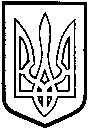 У  К  Р А  Ї  Н  АТОМАШПІЛЬСЬКА РАЙОННА РАДАВ І Н Н И Ц Ь К О Ї  О Б Л А С Т ІР І Ш Е Н Н Я  №257від 23 червня 2017 року					       18 сесія 7 скликанняПро роботу районного комунального підприємства «Редакція газети і радіомовлення «Томашпільський вісник»Відповідно до ст. 43 Закону України «Про місцеве самоврядування в Україні», заслухавши та обговоривши доповідь редактора районного комунального підприємства «Редакція газети і радіомовлення «Томашпільський вісник» Беріл К.В. про роботу районного комунального підприємства «Редакція газети і радіомовлення «Томашпільський вісник», враховуючи висновок постійної комісії районної ради з питань регулювання комунальної власності, комплексного розвитку та благоустрою населених пунктів, охорони довкілля, будівництва і приватизації та з питань регламенту, депутатської діяльності і етики, гласності, адміністративно-територіального устрою, взаємодії з органами місцевого самоврядування, зміцнення законності і правопорядку, охорони прав людини, районна рада ВИРІШИЛА:1. Доповідь редактора районного комунального підприємства «Редакція газети і радіомовлення «Томашпільський вісник» Беріл К.В. про роботу районного комунального підприємства «Редакція газети і радіомовлення «Томашпільський вісник» взяти до відома.2. Для більш повного охоплення населення району інформаційними послугами, стабілізації та поліпшення фінансового стану підприємства:- за підтримки районної державної адміністрації, районної ради активізувати роботу щодо збільшення тиражу газети «Томашпільський вісник» та організувати підписку районної газети на друге півріччя серед жителів району;- редактору та бухгалтеру підприємства розширити діяльність у сфері залучення до співпраці рекламодавців районного та обласного рівнів.3. З метою поліпшення інформування населення району колективу редакції:- активізувати  співпрацю із керівниками територіальних громад району, підприємств, установ і організацій всіх форм власності задля оперативного та всебічного висвітлення проблем та здобутків трудових колективів і сільських територіальних громад;- висвітлювати роботу депутатів районної та сільських, селищних рад;- створювати нові рубрики за пропозиціями читачів, засновників, структурних підрозділів районної державної адміністрації, органів місцевого самоврядування;- розробити графік виступу по районному радіомовленню селищних та сільських голів, депутатів, керівників організацій, установ та підприємств району.4. Контроль за виконанням цього рішення покласти на постійну комісію районної ради з питань регулювання комунальної власності, комплексного розвитку та благоустрою населених пунктів, охорони довкілля, будівництва і приватизації (Гаврилюк В.А.) та з питань регламенту, депутатської діяльності і етики, гласності, адміністративно-територіального устрою, взаємодії з органами місцевого самоврядування, зміцнення законності і правопорядку, охорони прав людини (Ставнійчук В.А.).Голова районної ради						Д.Коритчук